SOUTĚŽNÍ ŘÁD 10. ROČNÍKU CELOSTÁTNÍ SOUTĚŽE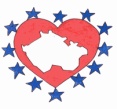 MÁ VLAST V SRDCI EVROPYPoznej ji a chraňSoutěž vyhlašujíPamátková komora ČR ve spolupráci s Českou radou dětí a mládeže, Národním památkovým ústavem a Spolkem pro obnovu venkovaSOUTĚŽNÍ OBLASTI1. PÉČE O PAMÁTKU a její prezentaceDobrovolnická, soustavná péče o vybranou památku (např. kříž u cesty, kapličku, část parku, památné stromy, technické památky, funerální památky). Monitoring stavu památek – zejména zanedbávaných a opomíjených – seznámení se s původem a historií určitého objektu či lokality; popis objektu, jeho historie, dobové fotografie, fotografie nového stavu.2. KULTURNÍ DĚDICTVÍ a PODPORA TRADICZpracování studie o hmotném či nehmotném kulturním dědictví, (např. místopisné historiografické situace regionu či obce, studie o významné osobnosti, organizaci či spolku) dlouhodobé vedení kroniky, či publikace k určitému tématu kulturního dědictví. Do této kategorie patří i obnova a udržování folklorních tradic, obnova starých lidových krojů, tanců, tradic, zvyků, jarmarků, poutí, hodů a jiných lidových slavností např. cechovních a hornických slavností, skok přes kůži, masopust, majáles, šibřinky, pašijové hry, dožínky živé betlémy atp. Spolupráce s regionálními muzei – např. záchrana drobných užitkových předmětů, technických památek, starého selského náčiní, nářadí, hraček atp. Budou hodnoceny jak tiskové materiály (knihy, publikace, materiály pro děti, informační letáky atp.), tak i podpora návštěvnosti vytvořením WWW stránek propagujících příslušnou památku; virtuální procházkové okruhy, informační tabule, tvorba naučných stezek atp. Spadá sem i uspořádaní výstav či kulturních akcí s tematickým vlastivědným zaměřením - významní rodáci, staré knihy a tiskoviny, pohledy, plakáty dobové fotografie apod.3. ZAHRANIČNÍ PARTNERSTVÍSpolečná a vzájemná pomoc při péči o památky, obnova tradičních poutí a lidových slavností, navazování pravidelných partnerských vztahů v českých a moravských příhraničních oblastech. Do této oblasti spadají témata z prvních dvou, pokud jsou realizovány se zahraničním partnerem. Jde i o budování nových kulturně-historických aktivit sloužících k vzájemnému poznávání s našimi partnery nejen v Evropské unii; atp.SOUTĚZNÍ KATEGORIEJEDNOTLIVCIA   DĚTI do 15 letB    MLÁDEŽ  15 až 18 letC   JUNIOŘI  19 až 26 letD   DOSPĚLÍ  27 a výšeK   KOLEKTIVY Družiny, oddíly, party, spolky i další NNO. Pro objektivní hodnocení jim bude přiřazena věková kategorie podle věkového průměru všech členů kolektivu.Přihlásit se mohou jak přímí účastnící soutěže, tak mohou být přihlášeni (nominováni) i druhou osobou. Ve druhém případě bude přihlášený soutěžící o nominaci elektronicky informován a budou mu poskytnuty základní údaje o přihlašovateli. Přihlášky a nominační přihlášky podávejte nejpozději do 31. 12. 2016Adresa pro přihlášky: gabriela.fetterova@fsv.cvut.cz, mavlast@crdm.cz   Podrobnosti:http://www.pamatkovakomora.cz  a  www.adam.cz/mavlast 